    1, 2, 3, 4 и 5                  РЕШЕЊА                     6, 7, 8, 9 и 10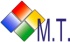 